Klasa: Ur.broj: Split,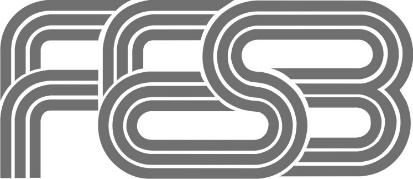 S V E U Č I L I Š T E  U  S P L I T UFAKULTET ELEKTROTEHNIKE, STROJARSTVA I BRODOGRADNJEOBRAZACTraženje suglasnosti za prijavu projektaObrazac za traženje suglasnosti za prijavu projekta te Izjava predstojnika zavoda ili odsjeka, moraju biti predani e-mailom na adresu dekanat@fesb.hr.IstraživačiPrijavitelj predloženog projekta je FESBPrijavitelj predloženog projekta je druga institucija/tvrtkaNaziv institucije/tvrtke koja prijavljuje projekt: Voditelj predloženog projekta na Fakultetu (zaposlenik Fakulteta elektrotehnike, strojarstva i brodogradnje u Splitu)Ostali istraživači (zaposlenici FESB-a) – po potrebi dodati retke)Novozaposlene osobe koje će imati ugovor o radu s FESB-om čija se plaća financira iz proračuna projekta – po potrebi dodati retke)Osnovni podaci o projektuNaziv projekta za čiju prijavu se traži suglasnost (na hrvatskom jeziku)Naziv projekta za čiju prijavu se traži suglasnost (na engleskom jeziku)Akronim projektaNositelj projekta Očekivani termin početka projektaTrajanje projekta (u mjesecima)Sažetak – kratki opis projekta (najviše 2000 znakova – na hrvatskom jeziku)Proračun projektaProračun po godinama provedbe projekta (samo FESB) (u HRK)Sufinanciranje po godinama provedbe projekta (ako postoji financijska obveza Fakulteta)NapomenaMjesto provedbe projekta (zavodi, laboratoriji, uredi, …)Oprema koju se planira nabaviti iz projekta čiji će vlasnik biti FESB (po potrebi dodati retke)Izvori financiranjaDokumenti koje treba osigurati za prijavu projekta						       Ostale suglasnosti:Prilog ATitula, ime i prezimeZavod ili odsjekE-mailPostotak radnog vremena u klopu predloženog projektaOstali projekti na kojima već radi i u kojem postotkuTitula, ime i prezimeZavod ili odsjekE-mail% dijela radnog vremena u sklopu predloženog projekta Ostali projekti na kojima je angažiran i u kojem postotkuOpis radnog mjestaZavod ili odsjekPlanirani prostor u kojem će biti smještena% dijela radnog vremena u sklopu predloženog projekta Bruto II plaćaUkupni proračun projekta (HRK)Dio ukupnog proračuna koji pripada FESB-u (u HRK)Iznos sufinanciranja (u HRK) (financijska obveza Fakulteta)Iznos sufinanciranja (u HRK) koji nije u postotku angažmana postojećih djelatnikaNeizravni troškovi koji pripadaju FESB-u (u HRK) – overheadPostotak predujma (u odnosu na ukupan proračun projekta)Postotak isplata po prihvaćanju završnog izvješća (u odnosu na ukupan proračun projekta)1. godina2. godina3. godina4. godina5. godinaUkupno1. godina2. godina3. godina4. godina5. godinaIz plaća zaposlenika (u HRK)Izravno plaćanje (u HRK)Ostalo (upisati, u HRK)Naziv opremeOčekivani termin početka nabaveOčekivana nabavna vrijednost opreme bez PDV-a (u HRK)Program koji dodjeljuje potporuNatječajKrajnji rok za prijavu (datum i vrijeme)DokumentNapomenaPredlagatelj:Suglasnost Fakulteta:Voditelj projekta:Datum:Dekan:Datum: